Рабочая программаНаправление подготовки  06.06.01 – Биологические науки код специальности (направления), полное наименование)Направленность (профиль) 03.02.08 − Экология                                                                                                                 полное наименованиеФорма обучения  очная_________________________________________________                                               очная, заочная, очно-заочная (указать только те, которые реализуются)Дата введения в учебный процесс УлГУ:	 1 сентября Программа актуализирована на заседании кафедры: протокол № 1  от 1. 09. .Программа актуализирована на заседании кафедры: протокол № 1  от 1. 09. .Программа актуализирована на заседании кафедры: протокол № 1  от 1. 09. .Сведения о разработчиках:1. ЦЕЛЬ И ЗАДАЧИ ГОСУДАРСТВЕННОЙ ИТОГОВОЙ АТТЕСТАЦИИЦелью государственной итоговой аттестации (ГИА) является установление уровня подготовки выпускника аспирантуры к выполнению профессиональных задач и соответствия его подготовки требованиям Федерального государственного образовательного стандарта (уровень подготовки кадров высшей квалификации), утверждённого приказом Министерства образования и науки Российской Федерации и основной профессиональной образовательной программы (ОПОП) высшего образования – программы подготовки научно-педагогических кадров в аспирантуре Задачами ГИА являются: – оценка знаний выпускника аспирантуры в целом по направлению подготовки 06.06.01 - Биологические науки  и в частности по направленности подготовки 03.02.08 - Экология (в биологии); – оценка результатов подготовленной научно-квалификационной работы (диссертации);– оценка готовности к преподавательской деятельности по основным образовательным программам высшего образования.2. СОСТАВ ГОСУДАРСТВЕННОЙ ИТОГОВОЙ АТТЕСТАЦИИБлок 4 «Государственная итоговая аттестация» включает: Б4.Г.1 Подготовка к сдаче и сдача государственного экзамена Б4.Д.1 Представление научного доклада об основных результатах подготовленной научно-квалификационной работы (диссертации).Предшествующие дисциплины: История и философия науки: Общие проблемы философии науки; История и философия науки: Философия естественных наук. История химии; Иностранный язык; Педагогика высшей школы; Методология науки и методы научных исследований; Экология; Палеоэкология; Геоэкология, Системная экология, Биоразнообразие; Практика по получению профессиональных умений и опыта профессиональной деятельности (научно-исследовательская); Практика по получению профессиональных умений и опыта профессиональной деятельности (педагогическая); Основы библиографии.Требования к входным знаниям, необходимым для ГИААспирант должен знать:Основные экологические проблемы и их классификации по территориальному масштабу и среде их возникновения.Основные природные и антропогенные факторы воздействия на атмосферу, литосферу, гидросферу, биосферу.Экологические проблемы страны и Ульяновской области.Задачи, организацию и методы глобального и регионального мониторинга окружающей среды.Принципы экологического моделирования и прогнозирования, имитационные модели.  Системную организацию мира; Круговорот веществ, потоки энергии и информации в экосистемах;Биологическую регуляцию окружающей среды; Экологические модели популяций, экосистем, глобальные имитационные модели. Аспирант должен уметь: Системно излагать свои мысли в области экологических дисциплин.уметь применять принципы общей теории систем в различных областях теоретической и прикладной экологии.Применять полученные знания в области адаптации организмов в исследовательской работе.Выявлять и исследовать воздействие природных и антропогенных факторов на организмы.Использовать методологию системного анализа и моделирования для прогноза путей адаптации организмов к неблагоприятным условиям среды.Уметь применять полученные знания на практике, работать самостоятельно.Аспирант должен владеть:Навыками расчета наиболее распространенных индексов, применяемых при оценке экосистем;Навыками научно-исследовательской работы, преподавания экологии, ведения дискуссии; Навыками применения существующих стандартных и специализированных программных средств в области экологии.Навыками использования научной, учебной и справочной литературы для поиска необходимой информации. Расчета экологического риска.3. ХАРАКТЕРИСТИКА ПРОФЕССИОНАЛЬНОЙ ДЕЯТЕЛЬНОСТИ ВЫПУСКНИКОВ ОСВОИВШИХ ОПОП АСПИРАНТУРЫ3.1. Область профессиональной деятельности выпускниковОбласть профессиональной деятельности выпускников, освоивших ОПОП аспирантуры, включает сферы науки, наукоемких технологий и химического образования, охватывающие совокупность задач теоретической и прикладной экологии, а также смежных естественнонаучных дисциплин.3.2. Объекты профессиональной деятельности выпускниковОбъектами профессиональной деятельности выпускников, освоивших ОПОП аспирантуры, являются: – биологические системы различных уровней организации, процессы их жизнедеятельности и эволюции; – биологические, биоинженерные, биомедицинские, природоохранительные технологии, биосферные функции почв; – биологическая экспертиза и мониторинг, оценка и восстановление территориальных биоресурсов и природной среды.3.3. Виды профессиональной деятельности выпускниковВиды профессиональной деятельности, к которым готовятся выпускники, освоившие ОПОП аспирантуры:научно-исследовательская деятельность в области экологии и смежных наук;преподавательская деятельность в области экологии и смежных наук.4. ТРЕБОВАНИЯ К РЕЗУЛЬТАТАМ ОСВОЕНИЯ ОПОП 4.1 Виды универсальных компетенций , которыми должен обладать выпускник– способностью к критическому анализу и оценке современных научных достижений, генерированию новых идей при решении исследовательских и практических задач, в том числе в междисциплинарных областях (УК-1);- способностью проектировать и осуществлять комплексные исследования, в том числе междисциплинарные, на основе целостного системного научного мировоззрения с использованием знаний в области истории и философии науки (УК-2);- готовностью участвовать в работе российских и международных исследовательских коллективов по решению научных и научно-образовательных задач (УК-3);- готовностью использовать современные методы и технологии научной коммуникации на государственном и иностранном языках (УК-4);- способностью планировать и решать задачи собственного профессионального и личностного развития (УК-5).4.2 Виды общепрофессиональных компетенций, которыми должен обладать выпускник способностью самостоятельно осуществлять научно-исследовательскую деятельность в соответствующей профессиональной области с использованием современных методов исследования и информационно-коммуникационных технологий (ОПК-1); готовностью к преподавательской деятельности по основным образовательным программам высшего образования (ОПК-2); 4.3 Виды профессиональных компетенций, которыми должен обладать выпускник  владением методологией теоретических и экспериментальных исследований в области биологии, владение культурой научного исследования в области биологии, в том числе с использованием новейших информационно- коммуникационных технологий (ПК-1);способностью к разработке новых методов исследования и их применению в самостоятельной научно- исследовательской деятельности в области биологии с учетом правил соблюдения авторских прав (ПК-2);владением фундаментальными знаниями в основных разделах биологии, навыками современных методов исследования; уметь использовать информационно-поисковые системы в области биологии, владением техникой экспериментальных исследований (ПК-3).5. ОБЪЕМ ГОСУДАРСТВЕННОЙ ИТОГОВОЙ АТТЕСТАЦИИ5.1 Общая трудоемкость ГИА составляет 9 зачетных единиц (324 часа)5.2  По видам учебной работы (в часах)6. ГОСУДАРСТВЕННЫЙ ЭКЗАМЕН ВЫПУСКНИКОВ ОПОП НАПРАВЛЕНИЯ ПОДГОТОВКИ 06.06.01 – БИОЛОГИЧЕСКИЕ НАУКИ ПРОФИЛЬ 03.02.08 − ЭКОЛОГИЯ6.1  Цель и задачи государственного экзамена выпускников, место в процессе подготовки аспиранта, требования к уровню освоения содержания программы6.1.1  Цель государственного экзамена:определение теоретической и практической подготовки аспиранта к выполнению профессиональных задач;  определение уровня сформированности компетенций6.1.2 Задачи государственного экзаменаЗадачами итоговой государственной аттестации выпускников по ОПОП направления подготовки 06.06.01 − Биологические науки, профиль 03.02.08 − Экология в форме государственного экзамена являются выявление способности выпускника к самостоятельному теоретическому рассмотрению и решению вопросов и задач в области: – педагогики высшей школы; – методики и методологии научных исследований, в том числе в области …..; – критического анализа и оценки современных научных достижений и генерирования новых научных идей в области экологии.; – коммерциализации результатов научных исследований.6.2 Место государственного экзамена в структуре ОПОП ВО 5.2.1 Цикл (раздел) ОПОП ВО Блок 4 «Государственная итоговая аттестация» (Б4). Подготовка и сдача государственного экзамена (Б4.Г).5.2.2 Место государственного экзамена в структуре ОПОП ВО Государственный экзамен выпускников аспирантуры представляет собой завершающий этап теоретической подготовки аспирантов по направлению подготовки 06.06.01 − Биологические науки, профиль 03.02.08 − Экология. К государственному экзамену допускаются аспиранты, успешно завершившие в полном объеме освоение учебного плана ООП ВО направления подготовки 06.06.01 − Биологические науки, профиль 03.02.08 − Экология. Государственный экзамен реализуется в 8 семестре 4 курса очной формы обучения.6.3 Требования к предварительной подготовке аспирантов к государственному экзаменуДля успешного прохождения государственной итоговой аттестации в форме государственного экзамена аспиранты должны знать историю и философию науки, иностранный язык, специальность, методику и методологию научных исследований, педагогику высшей школы,  и дисциплины специальности: Экология; Палеоэкология; Геоэкология, Системная экология, Биоразнообразие; Практика по получению профессиональных умений и опыта профессиональной деятельности (научно-исследовательская); Практика по получению профессиональных умений и опыта профессиональной деятельности (педагогическая); Основы библиографии.В целях успешной подготовки к государственному экзамену аспиранты должны обладать следующими компетенциями, которые развиваются и дополняются в процессе подготовки к государственному экзамену:  способностью к критическому анализу и оценке современных научных достижений, генерированию новых идей при решении исследовательских и практических задач, в том числе в междисциплинарных областях (УК-1); способностью проектировать и осуществлять комплексные исследования, в том числе междисциплинарные, на основе целостного системного научного мировоззрения с использованием знаний в области истории и философии науки (УК-2); готовностью участвовать в работе российских и международных исследовательских коллективов по решению научных и научно-образовательных задач (УК-3);готовностью использовать современные методы и технологии научной коммуникации на государственном и иностранном языках (УК-4); способностью планировать и решать задачи собственного профессионального и личностного развития (УК-5).осуществлять научно-исследовательскую деятельность в соответствующей профессиональной области с использованием современных методов исследования и информационно-коммуникационных технологий (ОПК-1); готовностью к преподавательской деятельности по основным образовательным программам высшего образования (ОПК-2); владением методологией теоретических и экспериментальных исследований в области биологии, владение культурой научного исследования в области биологии, в том числе с использованием новейших информационно- коммуникационных технологий (ПК-1);способностью к разработке новых методов исследования и их применению в самостоятельной научно- исследовательской деятельности в области биологии с учетом правил соблюдения авторских прав (ПК-2);владением фундаментальными знаниями в основных разделах биологии, навыками современных методов исследования; уметь использовать информационно-поисковые системы в области биологии, владением техникой экспериментальных исследований (ПК-3).6.4 Требования к результатам государственного экзамена 5.4.1 Планируемые результаты обучения, соотнесенные с планируемыми результатами освоения ООП ВО направления 06.06.01 − Биологические науки, профиль 03.02.08 − Экология (компетенции аспиранта, оцениваемые на государственном экзамене).В результате успешного прохождения первого этапа государственной итоговой аттестации в форме государственного экзамена аспирант должен подтвердить сформированность следующих компетенций (планируемые результаты обучения):6.5 Содержание программы государственного экзамена Содержание государственного экзамена определяется ранее освоенными дисциплинами, учебным планом подготовки аспирантов, основной образовательной программой направления подготовки 06.06.01 − Биологические науки, профиль 03.02.08 − Экология и обусловлено спецификой указанного направления и профиля подготовки. В структуру государственного экзамена входят 3 блока: – 1-й и 2-й блоки направлены на подтверждение части квалификации «Исследователь»; – 3-й блок направлен на подтверждение части квалификации «Преподаватель-исследователь». Экзаменационный билет состоит из 3 вопросов (заданий), по одному из каждого блока государственного экзамена: – 1-й вопрос направлен на подтверждение части квалификации «Исследователь» и сформирован на основе программы кандидатского экзамена по специальности (перечень вопросов и рекомендуемая литература представлены п. 6.6 и п. 6.9); – 2-й вопрос (экзаменационное задание) направлен на подтверждение части квалификации «Исследователь» и сформулирован как «Перечислите и опишите актуальные проблемы Вашей области исследований и роль Вашего исследования в решении этих проблем»;– 3-й вопрос (экзаменационное задание) направлен на подтверждение части квалификации «Преподаватель-исследователь» и сформулирован как «Кратко представьте разработанную или переработанную Вами рабочую программу дисциплины (или её части) Основной образовательной программы Вашего направления подготовки  (её структуру, содержание, методическое обеспечение, фонд оценочных средств и т.п.)».6.6. Перечень вопросов по специальности на основе программы кандидатского экзамена по специальностиКлассификация антропогенных воздействий.Меры по предотвращению загрязнений атмосферного воздухаЭкологические кризисы и экологические катастрофы.Загрязнение тяжелыми металлами вод Мирового океанаПонятие о загрязнении окружающей среды. Виды загрязнителей.Ключевые виды и ресурсыПонятие экологической проблемы. Классификация экологических проблем по среде их возникновения и территорриальному масштабу.География биологического разнообразияОсновные источники загрязнения окружающей среды (производство, транспортно−дорожный комплекс и связь, сельское и лесное хозяйство, военно-промышленный комплекс, техногенные аварии и природные катастрофы)Охрана биоразнообразия в Ульяновской области.Биоразнообразие на территории Ульяновской области Экологический мониторинг и экологический контроль в Российской Федерации (организация мониторинга, виды, задачи).Понятие об экологическом мониторинге и его элементах.Меры по очистке и защите вод от истощения.Задачи и организация глобального мониторингаЗагрязнение нефтепродуктами Мирового океана.Организация регионального экологического мониторинга и экологического контроля на примере Ульяновской областиПричины вымирания видов, обусловленные антропогенной деятельностью.Экологическая ситуация. Экологические проблемы в регионах России.Условия развития эрозии.6.7 Форма и процедура проведения государственного экзаменаПроведение государственного экзамена по программе аспирантуры 06.06.01 − Биологические науки, профиль 03.02.08 − Экология осуществляется в форме открытого заседания экзаменационной комиссии. Государственный экзамен проводится в форме устного ответа аспиранта на вопросы билета, включающего индивидуальное задание, и с наличием письменного конспекта и т.д.6.8 Оценка уровня сформированности компетенций и критерии оценивания экзаменационного ответа (шкала оценивания сформированности результатов освоения программы) Критериями оценки ответа аспиранта на вопросы государственного экзамена являются полнота, логичность, осознанность, грамотное использование научной терминологии, теоретическая обоснованность, практическая направленность, самостоятельность в интерпретации информации. Каждый вопрос экзаменационного билета оценивается по пятибалльной шкале. Экзаменационной комиссией выставляется общая оценка за экзамен.Критерии оценки государственного экзаменаРезультаты государственного экзамена определяются оценками «отлично», «хорошо», «удовлетворительно», «неудовлетворительно». Оценка «отлично» выставляется аспиранту, который глубоко и прочно усвоил материал и исчерпывающе, грамотно, логически стройно и творчески его изложил. Соответствующие знание, умения и владение сформированы полностью. Оценка «хорошо» выставляется аспиранту, который твердо знает материал, грамотно и по существу его излагает. Аспирант не допускает существенных неточностей в ответе на вопросы. Соответствующие знание, умения и владение сформированы в целом полностью, но содержат отдельные пробелы. Оценка «удовлетворительно» выставляется аспиранту, который имеет знания только основного материала, но не усвоил его детали, допускает неточности, недостаточно правильные формулировки, нарушения последовательности в изложении материала. Аспирант показывает общее, но не структурированное знание, в целом успешное, но не систематическое умение и владение соответствующих компетенций. Оценка «неудовлетворительно» выставляется аспиранту, который не усвоил значительной части материала, допускает существенные ошибки. Аспирант показывает фрагментарные знания (или их отсутствие), частично освоенное умение (или его отсутствие), фрагментарное применение навыка (или его отсутствие) соответствующих компетенций. Списывание является основанием для получения оценки «неудовлетворительно».6.9 Учебно-методическое и информационное обеспечение государственного экзаменаа) Список рекомендуемой литературыосновная литература:1. Комарова Н.Г. Геоэкология и природопользование : учеб. пособие для вузов / Комарова Н. Г. - М. : Академия, 2003. - 192 с. 2. Прохоров Борис Борисович. Экология человека : учебник для вузов по спец. 013100 "Экология" и 013600 "Геоэкология" / Прохоров Борис Борисович. - М. : Академия, 2003. - 319 с. : дополнительная литература1. Переведенцев Ю. П. Введение в геоэкологию атмосферы : учеб. пособие / Ю. П. Переведенцев, Р. Х. Салахова. - Казань : Казан. гос. ун-т, 2007. - 112 с. 2. Бахарев В.В.  Урбоэкосоциология. Ч. 2 : Оптимизация городской социоэкосистемы / Бахарев Виктор Владимирович. - Ульяновск : СВНЦ, 2000. - 40 с. 3. Бахарев В.В. Урбоэкосоциология. Ч. 1 : Урбанизация и экологические проблемы города / Бахарев Виктор Владимирович. - Ульяновск : СВНЦ, 2000. - 54 с. 4. Егоренков Л. И. Геоэкология : учеб. пособие для экол. спец. / Егоренков Л. И, Б. И. Кочуров. - М. : Финансы и статистика, 2005. - 320 с.б) учебно−методическая  литература1. Индирякова О.А. Основы природопользования: тесты и задания / Индирякова Ольга Анатольевна. - Ульяновск : УлГУ, 2012. - 52 с.2. Переведенцев Ю. П. Введение в геоэкологию атмосферы : учеб. пособие / Ю. П. Переведенцев, Р. Х. Салахова. - Казань : Казан. гос. ун-т, 2007. - 112 с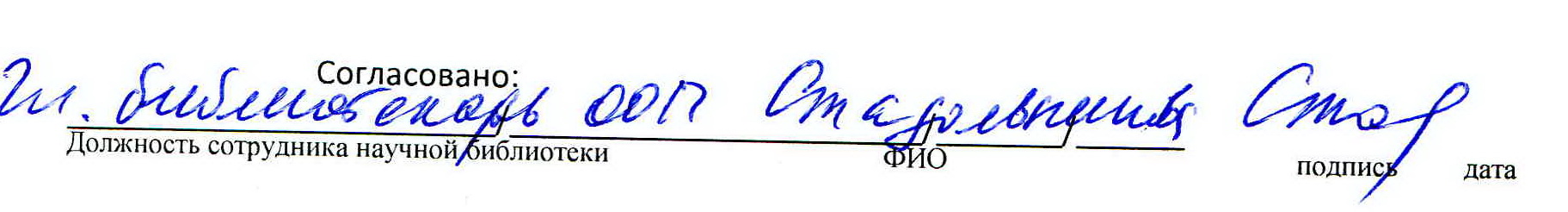 б) программное обеспечениеОС MicrosoftWindows MicrosoftOffice 2016«МойОфис Стандартный» StatisticaBasicAcademicforWindows 13г) профессиональные базы данных, информационно-справочные системы1. Электронно-библиотечные системы:1.1. IPRbooks [Электронный ресурс]: электронно-библиотечная система / группа компаний  Ай Пи Эр Медиа . - Электрон. дан. - Саратов , [2019]. - Режим доступа: http://www.iprbookshop.ru.1.2. ЮРАЙТ [Электронный ресурс]: электронно-библиотечная система / ООО Электронное издательство  ЮРАЙТ. - Электрон. дан. – Москва , [2019]. - Режим доступа: https://www.biblio-online.ru.1.3. Консультант студента [Электронный ресурс]: электронно-библиотечная система / ООО Политехресурс. - Электрон. дан. – Москва, [2019]. - Режим доступа: http://www.studentlibrary.ru/pages/catalogue.html.1.4. Лань [Электронный ресурс]: электронно-библиотечная система / ООО ЭБС Лань. - Электрон. дан. – С.-Петербург, [2019]. - Режим доступа: http://www.studentlibrary.ru/pages/catalogue.html https://e.lanbook.com.1.5. Znanium.com [Электронный ресурс]: электронно-библиотечная система / ООО Знаниум. - Электрон. дан. – Москва, [2019]. - Режим доступа: http://www.studentlibrary.ru/pages/catalogue.html http://znanium.com.2. КонсультантПлюс [Электронный ресурс]: справочная правовая система. /Компания «Консультант Плюс» - Электрон. дан. - Москва : КонсультантПлюс, [2019].3.  База данных периодических изданий [Электронный ресурс] : электронные журналы   / ООО ИВИС. - Электрон. дан. - Москва, [2019]. - Режим доступа:  .4. Национальная электронная библиотека [Электронный ресурс]: электронная библиотека. - Электрон. дан. – Москва, [2019]. - Режим доступа: http://www.studentlibrary.ru/pages/catalogue.html https://нэб.рф.5. Электронная библиотека диссертаций РГБ [Электронный ресурс]: электронная библиотека / ФГБУ РГБ. - Электрон. дан. – Москва, [2019]. - Режим доступа: https://dvs.rsl.ruhttp://www.studentlibrary.ru/pages/catalogue.htmlhttps://e.lanbook.com/.6. Федеральные информационно-образовательные порталы:6.1. Информационная система Единое окно доступа к образовательным ресурсам.  Режим доступа: http://window.edu.ru6.2. https://e.lanbook.com/ Федеральный портал Российское образование. Режим доступа: http://www.edu.ru7. Образовательные ресурсы УлГУ:7.1. Электронная библиотека УлГУ. Режим доступа : http://lib.ulsu.ru/MegaPro/Web7.2. Образовательный портал УлГУ. Режим доступа : http://edu.ulsu.ru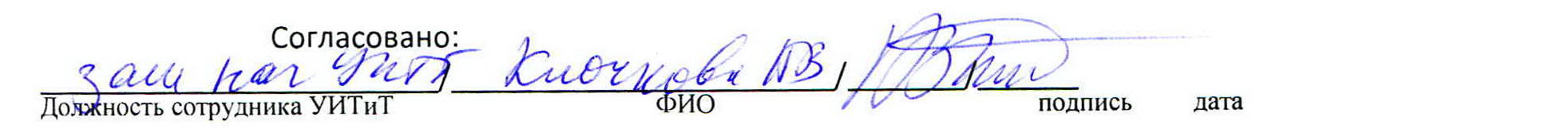 6.10. Материально-техническое обеспечение государственного экзаменаАудитория для проведения экзамена укомплектованная специализированной мебелью, учебной доской, мультимедийным оборудованием для предоставления информации большой аудитории, компьютерной техникой с возможностью подключения к сети «Интернет» и обеспечением доступа к электронной информационно-образовательной среде, электронно-библиотечной системе.   7. ПРЕДСТАВЛЕНИЕ НАУЧНОГО ДОКЛАДА ОБ ОСНОВНЫХ РЕЗУЛЬТАТАХ ПОДГОТОВЛЕННОЙ НАУЧНО-КВАЛИФИКАЦИОННОЙ РАБОТЫ (ДИССЕРТАЦИИ)7.1 Цели представления научного доклада об основных результатах подготовленной научно-квалификационной работы (диссертации) Представление научного доклада об основных результатах подготовленной научно-квалификационной работы (диссертации) (далее – научный доклад) завершает подготовку аспиранта по направлению подготовки 06.06.01 − Биологические науки профиль 03.02.08 − Экология, способного решать конкретные исследовательские задачи, осуществлять творческий подход в решении теоретических и практических проблем в избранной отрасли знаний. Научный доклад показывает степень готовности научно-квалификационной работы (диссертации) (далее – диссертации) и ее возможности защиты в диссертационном совете по специальности 03.02.08 Экология, соответствующей профилю подготовки аспиранта. Научный доклад направлен на демонстрацию: – способности аспиранта к систематизации, закреплению и получению имеющихся знаний по программе подготовке; применения знаний при решении исследовательских задач; – степени подготовленности аспиранта к самостоятельной научно-исследовательской работе; – навыков творческого изучения и решения проблем конкретного профиля подготовки аспиранта. Целями представления научного доклада являются: – углубление, систематизация и интеграция знаний и навыков по профилю подготовки аспиранта; – развитие умения критически оценивать и обобщать идеи, взгляды, представления; – применение полученных знаний при решении конкретных задач, определенных спецификой профиля подготовки аспиранта; – приобретение навыков использования современных методов научного исследования; – овладение навыками самостоятельной аналитической работы; – определение уровня подготовки аспиранта к научно-исследовательской деятельности; – демонстрация навыков публичной дискуссии и защиты научных идей, предложений и рекомендаций7.2 Место представления доклада в структуре ОПОП Представление научного доклада об основных результатах подготовленной научно-квалификационной работы (диссертации) Б4.Д1 входит в Блок 4 «Государственная итоговая аттестация» базовую часть ООП ВО направления 06.06.01 − Биологические науки профиль 03.02.08 − Экология. Представление доклада осуществляется в 8 семестре 4 курса очной формы обучения.7.3 Требования к предварительной подготовке аспирантов Для успешного прохождения государственной итоговой аттестации в форме представления научного доклада об основных направлениях подготовленной научно-квалификационной работы (диссертации) аспиранты должны знать историю и философию науки, иностранный язык, методику и методологию научных исследований, Экология; Палеоэкология; Геоэкология, Системная экология, Биоразнообразие; Практика по получению профессиональных умений и опыта профессиональной деятельности (научно-исследовательская); Практика по получению профессиональных умений и опыта профессиональной деятельности (педагогическая); Основы библиографии.Научный доклад аспиранта основывается на выполненной в период освоения программы аспирантуры научно-квалификационной работе (диссертации), которая должна быть написана автором самостоятельно, обладать внутренним единством, содержать новые научные результаты и положения, выдвигаемые для публичной защиты, и подтверждать личный вклад автора в науку. Основные результаты проведенного аспирантом научного исследования по профилю подготовки должны быть опубликованы в рецензируемых научных изданиях и журналах. К публикациям, в которых излагаются основные результаты научно-исследовательской работы, приравниваются патенты на изобретения, зарегистрированные в установленном порядке.7.4 Планируемые результаты обучения, соотнесенные с планируемыми результатами освоения ОПОП ВО (компетенции аспиранта, формируемые в результате подготовки к представлению научного доклада)7.5 Содержание научного докладаСодержание научного доклада определяется ранее освоенными дисциплинами, прежде всего, проведенными научными исследованиями, учебным планом подготовки аспирантов ООП ВО направления подготовки 06.06.01 − Биологические науки,  профиль 03.02.08 − Экология и обусловлено спецификой указанного направления и профиля подготовки. В процессе подготовки научного доклада аспирант должен: – обосновать актуальность выбранной темы, ее ценность и значение для современной науки и практики; – изучить теоретические положения, закрепленные в различных по уровню источниках по избранной теме; – изложить и обосновать собственную позицию по дискуссионным вопросам, имеющим отношение к теме исследования; – осуществить сбор необходимого материала, в том числе эмпирического, для проведения анализа состояния изучаемой проблемы; – проанализировать совокупность условий функционирования объекта исследования; – сформулировать выводы и разработать рекомендации по повышению эффективности функционирования объекта исследования на основе проведенного анализа; – оформить научный доклад в соответствии с существующими требованиями. Подготовка научного доклада состоит из следующих этапов: 1) Выполнение научно-квалификационной работы (диссертации): – выбор темы научно-квалификационной работы и обоснование ее актуальности; – составление библиографии, ознакомление с нормативными актами и иными источниками, относящимися к теме НКР; – сбор эмпирического материала; – обработка и анализ полученной информации с применением современных методов; – формулировка выводов и выработка рекомендаций; – оформление диссертации в соответствии с установленными требованиями. 2) Написание научного доклада: – выбор круга наиболее актуальных проблем, необходимых для отражения в научном докладе; – определение содержания и оформление текста научного доклада. Сроки подготовки научного доклада определяются графиком учебного процесса и утвержденным расписанием. Диссертация должна быть выполнена, а научный доклад подготовлен не позднее, чем за месяц до даты представления научного доклада. Возможные вопросы для подготовки к представлению научного доклада (вопросы для самоподготовки): – НКР (диссертация): замысел и его реализация в работе; – правила оформления диссертации; – формы представления результатов диссертационного исследования; – специфика, дискурс и проблемы научной коммуникации в процессе представления и обсуждения диссертации; – подготовка к рассмотрению и обсуждению диссертации на выпускающей кафедре; – предварительная экспертиза – обсуждение диссертации на выпускающей кафедре; – автореферат диссертации, требования к его содержанию и оформлению. 7.6 Форма и процедура представления научного доклада Представление научного доклада по программе 06.06.01 − Биологические науки, профиль 03.02.08 − Экология осуществляется в форме открытого заседания государственной экзаменационной комиссии. Представление научного доклада проводится в устной форме, сопровождается показом презентации, с возможным использованием раздаточного (иллюстративного) материала и т.д. Представление научного доклада осуществляется публично, допускается присутствие научного руководителя, рецензентов, членов кафедры, аспирантов, иных лиц. Представление научного доклада носит характер научной дискуссии в обстановке соблюдения научной и педагогической этики; анализируется достоверность и обоснованность выводов и рекомендаций научного и практического характера, содержащихся в работе. Процедура представления и обсуждения научного доклада включает: – выступление аспиранта с научным докладом, как правило, 10 – 15 мин.; – ответы аспиранта на вопросы; – выступление научного руководителя; – выступление рецензентов; – дискуссию; – заключительное слово аспиранта; – вынесение и объявление решения ГЭК о соответствии / несоответствии научного доклада предъявляемым локальными актами Университета требованиям и рекомендации диссертации к защите. Во время заседания ГЭК ведется протокол в соответствии с установленным образцом. Решение ГЭК принимается на закрытом заседании простым большинством голосов членов комиссии. При равном числе голосов голос председателя (заместителя председателя) является решающим. Результаты представления доклада оформляются протоколом и объявляются всем аспирантам группы в тот же день после завершения представления научных докладов. 7.7 Оценка уровня сформированности компетенций и критерии оценивания представления доклада (шкала оценивания сформированности результатов освоения программы)Критериями оценки научного доклада аспиранта являются полнота и логичность построения, осознанность, грамотное использование научной терминологии, доказательность выводов, теоретическая обоснованность, практическая направленность, самостоятельность в интерпретации информации. При оценке представления научного доклада также учитываются: – актуальность выбранной темы диссертации, ее ценность и значение для современной науки и практики; – обоснованность теоретических положений, закрепленных в различных по уровню источниках по избранной теме; – изложение и обоснование собственной позиции по дискуссионным вопросам, имеющим отношение к теме исследования; – полнота сбора необходимого материала, в том числе эмпирического, для проведения анализа состояния изучаемой проблемы; – анализ результатов исследования; – выводы и рекомендации по результатам исследования на основе проведенного анализа; – оформление диссертации в соответствии с существующими требованиями. Научный доклад оценивается по пятибалльной шкале. ГЭК выставляется общая оценка за представленный научный доклад.8. СПЕЦИАЛЬНЫЕ УСЛОВИЯ ДЛЯ ОБУЧАЮЩИХСЯ С ОГРАНИЧЕННЫМИ ВОЗМОЖНОСТЯМИ ЗДОРОВЬЯ И ИНВАЛИДОВОбучающиеся с ОВЗ и инвалиды проходят практику совместно с другими обучающимися (в учебной группе) или индивидуально (по личному заявлению обучающегося). Определение мест прохождения практики для обучающихся с ОВЗ и инвалидов осуществляется с учетом состояния здоровья и требований к их доступности для данной категории обучающихся. При определении мест и условий (с учётом нозологической группы и группы инвалидности обучающегося) прохождения практик по получению профессиональных умений и опыта профессиональной деятельности обучающихся для данной категории лиц учитываются индивидуальные особенности обучающихся, а также рекомендации медико-социальной экспертизы, отраженные в индивидуальной программе реабилитации, относительно рекомендованных условий и видов труда.При определении места практики для обучающихся с ОВЗ и инвалидов особое внимание уделяется безопасности труда и оснащению (оборудованию) рабочего места. Рабочие места на практику предоставляются профильной  организацией  в соответствии со следующими требованиями:для обучающихся с ОВЗ и инвалидов по зрению - слабовидящих: оснащение специального рабочего места общим и местным освещением, обеспечивающим беспрепятственное нахождение указанным лицом своего рабочего места и выполнение индивидуального задания; наличие видеоувеличителей, луп;для обучающихся с ОВЗ и инвалидов по зрению - слепых: оснащение специального рабочего места тифлотехническими ориентирами и устройствами, с возможностью использования крупного рельефно-контрастного шрифта и шрифта Брайля, акустическими навигационными средствами, обеспечивающими беспрепятственное нахождение указанным лицом своего рабочего места и выполнение индивидуального задания;для обучающихся с ОВЗ и инвалидов по слуху - слабослышащих: оснащение (оборудование) специального рабочего места звукоусиливающей аппаратурой, телефонами для слабослышащих;для обучающихся с ОВЗ и инвалидов по слуху - глухих: оснащение специального рабочего места визуальными индикаторами, преобразующими звуковые сигналы в световые, речевые сигналы в текстовую бегущую строку, для беспрепятственного нахождения указанным лицом своего рабочего места и выполнения индивидуального задания;для обучающихся с ОВЗ и инвалидов с нарушением функций опорно-двигательного аппарата: оборудование, обеспечивающее реализацию эргономических принципов (максимально удобное для инвалида расположение элементов, составляющих рабочее место); механизмы и устройства, позволяющие изменять высоту и наклон рабочей поверхности, положение сиденья рабочего стула по высоте и наклону, угол наклона спинки рабочего стула; оснащение специальным сиденьем, обеспечивающим компенсацию усилия при вставании, специальными приспособлениями для управления и обслуживания этого оборудования.Условия организации и прохождения практики, подготовки отчетных материалов, проведения текущего контроля и промежуточной аттестации по практике обеспечиваются в соответствии со следующими требованиями:Объем, темп, формы выполнения индивидуального задания на период практики устанавливаются индивидуально для каждого обучающегося указанных категорий. В зависимости от нозологии максимально снижаются противопоказанные (зрительные, звуковые, мышечные и др.)  нагрузки. Учебные и учебно-методические материалы по практике представляются в различных формах так, чтобы обучающиеся с ОВЗ и инвалиды с нарушениями слуха получали информацию визуально (документация по практике печатается увеличенным шрифтом; предоставляются видеоматериалы и наглядные материалы по содержанию практики), с нарушениями зрения – аудиально (например, с использованием программ-синтезаторов речи) или с помощью тифлоинформационных устройств.Форма проведения текущего контроля успеваемости и промежуточной аттестации для обучающихся с ОВЗ и инвалидов устанавливается с учетом индивидуальных психофизических особенностей (устно, письменно, при помощи  компьютера, в форме тестирования и т.п.). При необходимости обучающемуся  предоставляется дополнительное время для подготовки ответа и (или) защиты отчета. Разработчик:                                 подпись  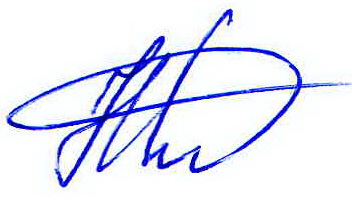 профессор кафедры общей и биологической химии Благовещенская Н.В.                                                                                          должность                                         ФИОУТВЕРЖДЕНОрешением Ученого совета ИМЭиФКПротокол №__7____ от «__6__ » сентября 2019_ г.Председатель________________/Мидленко В.И./(подпись, расшифровка подписи)«___»___________2019УТВЕРЖДЕНОрешением Ученого совета ИМЭиФК от «__» _______________ 20__г., протокол №______Председатель __________________/Мидленко В.И./                                                               (подпись, расшифровка подписи)«____» _______________ 20__г.Дисциплина:Государственная итоговая аттестацияНаименование кафедры:Общей и биологической химииФИОКафедра Должность, ученая степень, званиеБлаговещенская Нина ВасильевнаОиБХД.б.нСОГЛАСОВАНОЗаведующий выпускающей кафедрой общей и биологической химии______________/____Шроль О.Ю..            Подпись                         ФИОот «____________2019Вид аттестационных испытанийВсего по плану6 семестр Подготовка к сдаче и сдача государственного экзамена108108Представление научного доклада об основных результатах подготовленной научно-квалификационной работы (диссертации) 216216Всего часов324324Индекс и наименование реализуемой компетенцииПеречень планируемых результатов прохождения практики, соотнесенных с индикаторами достижения компетенцийУК-1 способность к критическому анализу и оценке современных научных достижений, генерированию новых идей при решении исследовательских и практических задач, в том числе в междисциплинарных областях Знать: основные достижения науки, направления исследований и приоритетные задачи по теме научно-исследовательской практики; Уметь: обосновывать задачи научных исследований, проводить отбор материала с учетом специфики направления, используя современные методы поиска, анализа и обработки научной информации; Владеть: способностью к критическому анализу и оценке современных научных достижений в области исследования, генерированию новых идей при решении исследовательских и практических задач; УК-2 способность проектировать и осуществлять комплексные исследования, в том числе междисциплинарные, на основе целостного системного научного мировоззрения с использованием знаний в области истории и философии наукиЗнать: общие принципы организации, планирования и проведения исследовательской работы с использованием современных научно-исследовательских и информационных технологий; Уметь: создавать и редактировать научные тексты и излагать научные знания по проблеме исследования в виде публикаций и докладов;Владеть: правилами и техникой использования современных информационных технологий, способами ориентации в специализированных базах данных; УК-3 готовность участвовать в работе российских и международных исследовательских коллективов по решению научных и научно-образовательных задач;Знать: общие методы анализа и обработки полученных данных и правила оформления полученных результатов в виде подготовки научных статей. Уметь: использовать современные методы и технологии научной коммуникации на государственном и иностранном языках; Владеть: общими методами теоретического и экспериментального исследования, формулирования новых целей и достижения новых результатов в области научного исследования; УК-4 готовность использовать современные методы и технологии научной коммуникации на государственном и иностранном языках;Знать: общие методы исследования и проведения теоретических работ и правила эксплуатации научно-исследовательского оборудования; Уметь: применять полученные теоретические знания, выработанные умения и навыки в практике научно-исследовательских работ.Владеть: навыками методически грамотно передавать теоретическую и научно-прикладную информацию;УК-5  способность следовать этическим нормам в профессиональной деятельности;Уметь: обосновывать задачи научных исследований, проводить отбор материала с учетом специфики направлений системного анализа и математического моделирования, используя современные методы поиска, анализа и обработки научной информации; Владеть: навыками профессионально-личностного самообразования и самосовершенствования;ОПК-1 способность и готовностью к организации проведения научных исследований в сфере сохранения здоровья населения и улучшения качества жизни человека;Знать: общие методы анализа и обработки полученных данных и правила оформления полученных результатов в виде подготовки научных статей;Уметь: применять полученные теоретические знания, выработанные умения и навыки в практике научно-исследовательских работ;Владеть: общими методами теоретического и экспериментального исследования, формулирования новых целей и достижения новых результатов в области компьютерных и информационных наук;ОПК−2 готовностью к преподавательской деятельности по основным образовательным программам высшего образованияЗнать: методику преподавания дисциплин по соответствующему профилюУметь: применять полученные теоретические знания, выработанные умения и навыки в практике прподаванияВладеть: навыками преподаванияПК-1 готовность  к  исследованию  теоретических  и  практических  проблем  охраны  здоровья    населения и здравоохранения, теории и концепции развития здравоохранения,  условий и образа  жизни населения, социально-гигиенических проблем;Знать: общие методы анализа и обработки полученных данных и правила оформления полученных результатов в виде подготовки научных статей;Уметь: обосновывать задачи научных исследований, проводить отбор материала с учетом специфики направления, используя современные методы поиска, анализа и обработки научной информации; создавать и редактировать научные тексты и излагать научные знания по проблеме исследования в виде публикаций и докладов; применять полученные теоретические знания, выработанные умения и навыки в практике научно-исследовательских работ;Владеть:  навыками профессионально-личностного самообразования и самосовершенствования; общими методами теоретического и экспериментального исследования, формулирования новых целей и достижения новых результатов в области компьютерных и информационных наук;ПК-2 готовность  к  разработке  методов  исследования по  изучению  и  оценке  состояния  здоровья  населения  и  тенденций  его  изменения,  исследованию  демографических  процессов,  уровня  и  структуры  заболеваемости,  физического  развития,  воздействия  социальных,  демографических  факторов и факторов внешней среды на здоровье населения, его отдельных групп;Знать: общие методы анализа и обработки полученных данных и правила оформления полученных результатов в виде подготовки научных статей;Уметь: создавать и редактировать научные тексты и излагать научные знания по проблеме исследования в виде публикаций и докладов;Владеть: способностью методически грамотно передавать теоретическую и научно-прикладную информацию;ПК-3 готовность  к  исследованию  организации  медицинской  помощи  населению,  разработке  новых  организационных  моделей  и  технологий  профилактики;  изучению  качества  и  эффективности всех видов медицинской помощи, оказываемой населению;Уметь: обосновывать задачи научных исследований, проводить отбор материала с учетом специфики направлений компьютерных и информационных наук, используя современные методы поиска, анализа и обработки научной информации; создавать и редактировать научные тексты и излагать научные знания по проблеме исследования в виде публикаций и докладов;Владеть: способностью методически грамотно передавать теоретическую и научно-прикладную информацию;Индекс и наименование реализуемой компетенцииПеречень планируемых результатов прохождения практики, соотнесенных с индикаторами достижения компетенцийУК-1 способность к критическому анализу и оценке современных научных достижений, генерированию новых идей при решении исследовательских и практических задач, в том числе в междисциплинарных областях Знать: основные достижения науки, направления исследований и приоритетные задачи по теме научно-исследовательской практики; Уметь: обосновывать задачи научных исследований, проводить отбор материала с учетом специфики направления, используя современные методы поиска, анализа и обработки научной информации; Владеть: способностью к критическому анализу и оценке современных научных достижений в области исследования, генерированию новых идей при решении исследовательских и практических задач; УК-2 способность проектировать и осуществлять комплексные исследования, в том числе междисциплинарные, на основе целостного системного научного мировоззрения с использованием знаний в области истории и философии наукиЗнать: общие принципы организации, планирования и проведения исследовательской работы с использованием современных научно-исследовательских и информационных технологий; Уметь: создавать и редактировать научные тексты и излагать научные знания по проблеме исследования в виде публикаций и докладов;Владеть: правилами и техникой использования современных информационных технологий, способами ориентации в специализированных базах данных; УК-3 готовность участвовать в работе российских и международных исследовательских коллективов по решению научных и научно-образовательных задач;Знать: общие методы анализа и обработки полученных данных и правила оформления полученных результатов в виде подготовки научных статей. Уметь: использовать современные методы и технологии научной коммуникации на государственном и иностранном языках; Владеть: общими методами теоретического и экспериментального исследования, формулирования новых целей и достижения новых результатов в области научного исследования; УК-4 готовность использовать современные методы и технологии научной коммуникации на государственном и иностранном языках;Знать: общие методы исследования и проведения теоретических работ и правила эксплуатации научно-исследовательского оборудования; Уметь: применять полученные теоретические знания, выработанные умения и навыки в практике научно-исследовательских работ.Владеть: навыками методически грамотно передавать теоретическую и научно-прикладную информацию;УК-5  способность следовать этическим нормам в профессиональной деятельности;Уметь: обосновывать задачи научных исследований, проводить отбор материала с учетом специфики направлений системного анализа и математического моделирования, используя современные методы поиска, анализа и обработки научной информации; Владеть: навыками профессионально-личностного самообразования и самосовершенствования;ОПК-1 способность и готовностью к организации проведения научных исследований в сфере сохранения здоровья населения и улучшения качества жизни человека;Знать: общие методы анализа и обработки полученных данных и правила оформления полученных результатов в виде подготовки научных статей;Уметь: применять полученные теоретические знания, выработанные умения и навыки в практике научно-исследовательских работ;Владеть: общими методами теоретического и экспериментального исследования, формулирования новых целей и достижения новых результатов в области компьютерных и информационных наук;ПК-1 готовность  к  исследованию  теоретических  и  практических  проблем  охраны  здоровья    населения и здравоохранения, теории и концепции развития здравоохранения,  условий и образа  жизни населения, социально-гигиенических проблем;Знать: общие методы анализа и обработки полученных данных и правила оформления полученных результатов в виде подготовки научных статей;Уметь: обосновывать задачи научных исследований, проводить отбор материала с учетом специфики направления, используя современные методы поиска, анализа и обработки научной информации; создавать и редактировать научные тексты и излагать научные знания по проблеме исследования в виде публикаций и докладов; применять полученные теоретические знания, выработанные умения и навыки в практике научно-исследовательских работ;Владеть:  навыками профессионально-личностного самообразования и самосовершенствования; общими методами теоретического и экспериментального исследования, формулирования новых целей и достижения новых результатов в области компьютерных и информационных наук;ПК-2 готовность  к  разработке  методов  исследования по  изучению  и  оценке  состояния  здоровья  населения  и  тенденций  его  изменения,  исследованию  демографических  процессов,  уровня  и  структуры  заболеваемости,  физического  развития,  воздействия  социальных,  демографических  факторов и факторов внешней среды на здоровье населения, его отдельных групп;Знать: общие методы анализа и обработки полученных данных и правила оформления полученных результатов в виде подготовки научных статей;Уметь: создавать и редактировать научные тексты и излагать научные знания по проблеме исследования в виде публикаций и докладов;Владеть: способностью методически грамотно передавать теоретическую и научно-прикладную информацию;ПК-3 готовность  к  исследованию  организации  медицинской  помощи  населению,  разработке  новых  организационных  моделей  и  технологий  профилактики;  изучению  качества  и  эффективности всех видов медицинской помощи, оказываемой населению;Уметь: обосновывать задачи научных исследований, проводить отбор материала с учетом специфики направлений компьютерных и информационных наук, используя современные методы поиска, анализа и обработки научной информации; создавать и редактировать научные тексты и излагать научные знания по проблеме исследования в виде публикаций и докладов;Владеть: способностью методически грамотно передавать теоретическую и научно-прикладную информацию;